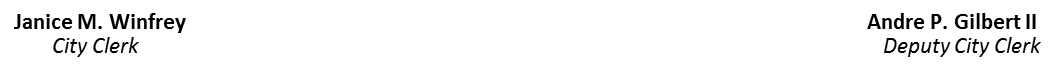 April 21, 2020NOTICE OF THE DETROIT CHARTER REVISION COMMISSION NEIGHBORHOODS SUB-COMMITTEE	In accordance with Section 5(4) of the Michigan Open Meetings Act, MCL 15.265(4), the Detroit Charter Revision Commission will hold an Internal/External Operations Sub-Committee Charter Meeting on Wednesday, April 22, 2020 at 5:00 p.m. via Google Meet.  Click here: https://meet.google.com/rvs-qkxo-zfc or dial in toll-free by (